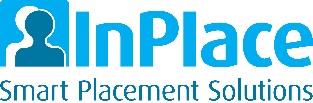 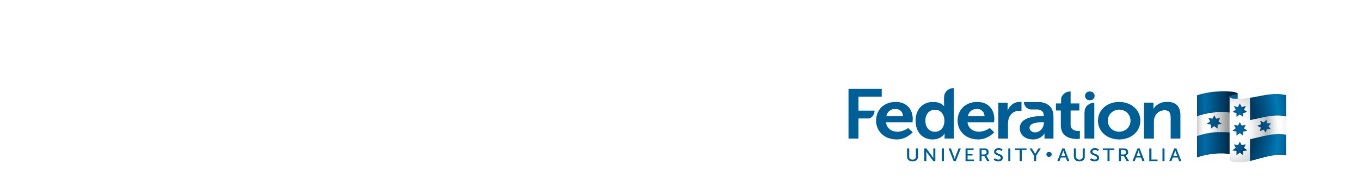 Application for User AccessInPlace | Student Placement System Please complete (Section A) then forward this form to your appropriate Manager/ Supervisor for completion and authorisation (Section B).  The completed form should then be logged via the ITS Service Desk Portal for processing.   Access will be assigned and then the applicant will be advised by the Service Desk when it has been processed. Section A : User ProfileNote : If your account is locked or your password has expired, contact the Service Desk on ext 9999.Section B : Roles, Functions and Access Level To be completed by your Faculty Manager/Manager/Head of Section This InPlace application is for: This InPlace application is for: This InPlace application is for: This InPlace application is for: [    ]   New User[    ]   Change of Position / Role[    ]   Change of Position / Role[    ]   Additional AccessCONFIDENTIALITY AGREEMENTCONFIDENTIALITY AGREEMENTCONFIDENTIALITY AGREEMENTCONFIDENTIALITY AGREEMENTInPlace is a secured information system containing official University records. As a registered user, it is your responsibility to maintain the University policy of confidentiality of information. Any data that you extract from InPlace or access with InPlace, for example pages, results, reports, address labels must be treated as confidential and managed accordingly. Your User ID and Password are unique and must not be divulged to any third party. Any breach of confidentiality will be taken seriously.[    ]  I have read the confidentiality agreement above and understand my responsibilities. InPlace is a secured information system containing official University records. As a registered user, it is your responsibility to maintain the University policy of confidentiality of information. Any data that you extract from InPlace or access with InPlace, for example pages, results, reports, address labels must be treated as confidential and managed accordingly. Your User ID and Password are unique and must not be divulged to any third party. Any breach of confidentiality will be taken seriously.[    ]  I have read the confidentiality agreement above and understand my responsibilities. InPlace is a secured information system containing official University records. As a registered user, it is your responsibility to maintain the University policy of confidentiality of information. Any data that you extract from InPlace or access with InPlace, for example pages, results, reports, address labels must be treated as confidential and managed accordingly. Your User ID and Password are unique and must not be divulged to any third party. Any breach of confidentiality will be taken seriously.[    ]  I have read the confidentiality agreement above and understand my responsibilities. InPlace is a secured information system containing official University records. As a registered user, it is your responsibility to maintain the University policy of confidentiality of information. Any data that you extract from InPlace or access with InPlace, for example pages, results, reports, address labels must be treated as confidential and managed accordingly. Your User ID and Password are unique and must not be divulged to any third party. Any breach of confidentiality will be taken seriously.[    ]  I have read the confidentiality agreement above and understand my responsibilities. Applicant Details Applicant Details Applicant Details Applicant Details Title : Name:Name:Name:University Log-in : University Log-in : University Log-in : University Log-in : Position : Position : Position : Position : Faculty (please tick appropriate box)Faculty (please tick appropriate box)Campus: Campus: [    ]  Education[     ]   Business[     ]   Business[     ] Science & Technology[     ] Health[     ] FedUni TAFE[     ] FedUni TAFE[     ] Federation College[     ] Non Faculty – Other (Please specify)[     ] Non Faculty – Other (Please specify)[     ] Non Faculty – Other (Please specify)[     ] Non Faculty – Other (Please specify)Discipline – Please specify Discipline – Please specify Discipline – Please specify Discipline – Please specify Email : Email : Email : Phone ext : Signature : Signature : Signature : Date :Role Profile Role Profile Role Profile Faculty[     ]   Placement Co-ordinator [     ]   Placement Supervisor  (Mentor)[     ]   Academic [     ]   School Administrator (Head of           School or Business Manager)Non Faculty[     ]   System Administrator (ITS or          Student Systems Support)[     ]   System Owner[     ]   Read only / ReportingNon Faculty[     ]   System Administrator (ITS or          Student Systems Support)[     ]   System Owner[     ]   Read only / ReportingAuthorisationThis form must be authorised by one of the following positions : the Vice Chancellor / Pro-Vice Chancellor / Deputy Vice Chancellor/Executive Dean / Head of Section / Faculty Manager (VET applications) / ManagerAuthorisationThis form must be authorised by one of the following positions : the Vice Chancellor / Pro-Vice Chancellor / Deputy Vice Chancellor/Executive Dean / Head of Section / Faculty Manager (VET applications) / ManagerAuthorisationThis form must be authorised by one of the following positions : the Vice Chancellor / Pro-Vice Chancellor / Deputy Vice Chancellor/Executive Dean / Head of Section / Faculty Manager (VET applications) / ManagerName : Name :  Position : Signature : Signature : Signature : 